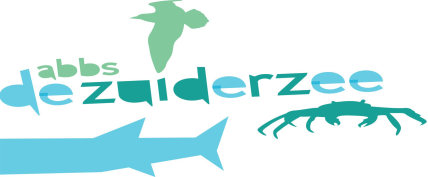 Wat is een schoolondersteuningsprofiel?Een schoolondersteuningsprofiel is een wettelijk verplicht document (WPO) waarin de school beschrijft hoe passend onderwijs wordt vormgegeven en wat de school op dat gebied te bieden heeft. Onze school hanteert een format voor het schoolondersteuningsprofiel dat de samenwerkende schoolbesturen van Amsterdam en Diemen hebben vastgesteld. De verantwoording van het schoolondersteuningsprofiel gebeurt in het jaarverslag  van onze school en het bestuursverslag van de stichting.Dit schoolondersteuningsprofiel wordt jaarlijks bijgewerkt en voorgelegd aan de medezeggenschapsraad. U vindt het schoolondersteuningsprofiel ook op onze website.A. Contactgegevens schoolB. Onderwijskundig concept van de schoolOnderwijskundig conceptC. Ontwikkeling van passend onderwijs Waarde en trotsBinnen het ontwikkelingsgerichte onderwijs (OGO) is het uitgangspunt dat leerlingen van elkaar verschillen en dat deze verschillen er mogen zijn. Leerlingen leren van en met elkaar binnen de groep als ‘community of learners’. Goed onderwijs vanuit deze OGO visie, is daarmee ook passend. Elk kind kan op eigen wijze meedoen in de sociaal-culturele praktijken en het onderzoek. Daarbij vindt ontwikkeling plaats in de eigen zone van naaste ontwikkeling. De ontwikkeling van kinderen wordt gevolgd en in beeld gebracht. Op basis hiervan plant de leerkracht vervolgaanbod. De leerkracht stemt instructies, begeleiding en onderwijstijd af op de behoefte van de groep en van individuele kinderen. We wegen goed af in welke basisgroep de ontwikkeling van het kind het best gestimuleerd kan worden en maken ook gebruik van groepsoverstijgende activiteiten en mogelijkheden. Soms vraagt de ontwikkeling van een kind om extra en andere ondersteuning en/of om andere doelen en activiteiten. Dit wordt met ouders besproken en zorgen, vragen en mogelijkheden worden samen in kaart gebracht. Soms worden daarbij ook externe deskundigen betrokken. Als duidelijk is welke zorg- en onderwijsbehoeften er zijn, wordt een plan gemaakt om in die behoefte te voorzien. Dit wordt regelmatig geëvalueerd. Daar waar het kan, vindt ondersteuning plaats binnen en in verbinding met de groep. Daar waar het nodig is, vindt ondersteuning soms plaats buiten de eigen groep (RT, arrangementen). Een kind kan bij ons op school blijven zolang de ondersteuningsbehoefte van het kind past binnen de mogelijkheden van de school.De school gebruikt een samenhangend systeem van instrumenten en procedures voor het volgen van de prestaties en de ontwikkeling van de leerlingen Op basis van een analyse van de verzamelde gegevens, bepaalt de school de aard en de zorg voor leerlingen met een extra onderwijsbehoefte. De school voert deze ondersteuning planmatig uit. Wij hebben een zeer diverse leerlingpopulatie en de meeste kinderen ontwikkelen zich naar hun eigen mogelijkheden op onze school. Ons leesonderwijs is zeer sterk, kinderen met een zeer snelle of juist langzame cognitieve ontwikkeling komen tot hun recht én blijven bij de groep horen binnen de thematische activiteiten. Leerkrachten zien en waarderen verschillen en begeleiden de kinderen 'op maat'. We signaleren problemen in het algemeen tijdig en werken hierbij samen met ouders. Er is een goede samenwerking met externe partners. De ondersteuning wordt planmatig aangepakt en regelmatig geëvalueerdGrenzenEr zijn wel grenzen aan wat wij kunnen bieden. Grenzen liggen daar waar wij onvoldoende kennis of middelen hebben om de voor het kind benodigde aanpassingen te doen of om de ondersteuning te bieden waaraan een kind behoefte heeft. Een deel van deze grenzen zullen we kunnen opheffen door ons onderwijs verder te ontwikkelen, de deskundigheid in het team verder te vergroten en door na te denken over geschikte groeperingsvormen. Er zijn ook factoren waar wij zelf geen invloed op hebben, zoals praktische en financiële grenzen. Het kan daarom voorkomen dat de Zuiderzee voor een kind niet langer de beste plek is. Bij het beoordelen of de Zuiderzee nog steeds de beste plek is voor een kind, stellen wij ons steeds de vragen: • Is dit nog goed voor het kind? Ontwikkelt dit kind zich naar zijn mogelijkheden? Is er sprake van welbevinden? • Is dit nog goed voor de groep? Is de veiligheid in de groep gewaarborgd? Kan de leerkracht voldoende aandacht geven aan alle kinderen? • Is dit nog goed voor de leerkracht? Is de veiligheid voor de leerkracht gewaarborgd? Is de ondersteuning die gevraagd wordt door de leerkracht (of elders binnen de school) te realiseren? • Hebben ouders vertrouwen in de aanpak en visie van de school? Delen zij benodigde informatie? Werken zij mee aan wat het kind nodig heeft binnen de mogelijkheden die zij daarvoor hebben? • Heeft de school genoeg financiële middelen om de benodigde ondersteuning mogelijk te maken? Als één of meer van deze vragen met ‘nee’ moet worden beantwoord en het blijkt niet mogelijk om daar verandering in te brengen binnen de mogelijkheden van kind, school en ouders, dan is het tijd om een andere onderwijsplek te vinden voor het kind. Ook bij het toelaten van kinderen met extra ondersteuningsbehoeften gelden bovenstaande criteria. Onze grenzen liggen ook bij: • medisch handelen, waarvoor een BIG-registratie nodig is; • extreem gedrag, waardoor de leerkracht geen les meer kan geven en/of het kind zelf en/of andere kinderen of personeelsleden niet meer veilig zijn. Het kind is door niemand meer te sturen. We gebruiken hiervoor een protocol gedrag. Indien nodig gaan we op zoek naar een andere onderwijsplek en/of over tot schorsen/verwijderen; • kinderen die nog niet zindelijk zijn en waarvoor de leerkracht handelingen moet verrichten; • dusdanige (cognitieve of andere) beperkingen, die binnen de groep onvoldoende kunnen worden ondersteuning geboden kunnen worden. Het gaat dan bijvoorbeeld om het aantal leerlingen wat hanteerbaar is bij het uitvoeren van OPP’s in relatie tot het aantal (vastgestelde) leerlingen per groep. • financiën – wij geven inmiddels (meer dan) 100% van ons extra ondersteuningsbudget uit aan extra ondersteuning van onze huidige leerlingen. • een niet goed verlopende samenwerking met ouders, ouders geen vertrouwen hebben in de school en dit vertrouwen niet herwonnen kan worden, ouders de visie niet onderschrijven, waarbij informatie niet wordt gedeeld en/of waarbij ouders niet kunnen of willen instemmen met het handelingsdeel van het OPP. We zien de ouder als partner in de driehoek ouder, kind, leerkracht waarbinnen de ontwikkeling van het kind centraal staat. Als er geen goede samenwerking is tussen ouders en school, kunnen wij geen passende ondersteuning bieden en is het noodzakelijk dat er een andere school wordt gevonden.Wij hanteren een maximum aantal kinderen per groep van 28 en plaatsen in principe geen nieuwe kinderen met uitgebreide extra ondersteuningsbehoeften, behoefte aan een arrangement of OPP in een groep waar al twee of meer kinderen zitten met zo’n behoefte. Ook hanteren wij een protocol ‘gedrag’ om duidelijk te zijn over onze grenzen m.b.t. een veilige leeromgeving.AmbitieWij streven er naar dat bij alle leerkrachten de ondersteuningsroute goed bekend is. Iedere leerkracht weet wanneer er moet worden ‘opgeschaald’ of schakelt bijtijds de intern begeleider in om te bepalen of de ondersteuning naar een volgende fase moet doorschuiven. Hierbij willen we ouders goed betrekken.Daarnaast willen wij ons verder ontwikkelen ten aanzien van kennis van specifieke onderwijsbehoeften en verder ervaring opdoen met het tegemoet komen aan deze specifieke onderwijsbehoeften.Overige doelen en ambities leest u in ons jaarplan 2019-2020.
D. BasisondersteuningPassend onderwijs gaat over dat wat de school standaard hoort te verzorgen (basisondersteuning) en wat er aan extra ondersteuning geboden kan worden. De basisondersteuning bestaat uit de basiskwaliteit van het onderwijs; het aanbod en begeleiding van de leerkracht in de klas, hoe de school de onderwijskwaliteit bewaakt, hoe de inspectie hierover oordeelt, hoe de school er zelf tegenaan kijkt en de voorwaarden waaraan de school voldoet om passend onderwijs te kunnen verzorgen. D1  Basiskwaliteit: Beoordeling van de onderwijsinspectieOns bestuur, Stichting Algemeen Bijzondere Scholengroep Amsterdam, heeft in september 2019 het vierjaarlijkse onderzoek bestuur en scholen gehad. Hierbij is onderzocht of het bestuur op zijn scholen zorgt voor onderwijs van goede kwaliteit en of het financieel in staat is om ook in de toekomst goed onderwijs te blijven brengen. De kwaliteit op de onderzochte standaarden is voldoende tot goed.file:///C:/Users/DirectieZuiderzee/Downloads/Vierjaarlijks%20onderzoek%20bestuur%20en%20scholen%2041857%20(1).pdfD2  Zelfbeoordeling: niveau van de basisondersteuningD3  Specialismen in het teamDe school heeft 1 startende leerkracht en 15 ervaren leerkrachten.E. Extra OndersteuningPassend onderwijs op onze school is opgedeeld in basisondersteuning en extra ondersteuning. Basisondersteuning kunnen wij nog geven in de groep. Dan gaat het om leerlingen die in de klas wel extra instructie nodig hebben, maar wat nog zoveel mogelijk wordt gegeven door de eigen leerkracht. Een goed klassenmanagement is daarbij van wezenlijk belang; de andere leerlingen werken zelfstandig en met uitgestelde aandacht. Extra ondersteuning komt in zicht als een leerling meer nodig heeft dan alleen in de groep. De leerkracht bespreekt dit met de intern begeleider in groeps- en leerlingbesprekingen en natuurlijk met de ouders. Van extra ondersteuning spreken we als een leerling, naast de groepsleerkracht, ook nog door een andere professional wordt begeleid tijdens schooltijd. Het is aanvullend aanbod op de reguliere aanpak van de leerkrachten. We spreken van ‘aanvullend’ omdat de extra ondersteuning nooit los mag staan van de begeleiding van de leerkracht en andersom. Op De Zuiderzee maken we onderscheid in lichte extra ondersteuning (dyslexiehulp, plusgroepen, rekenhulp, versterken taakgerichtheid en werkhouding, sociale vaardigheden, leren leren) en intensieve extra ondersteuning (voor leerlingen met ernstige leerproblemen of een aangepast uitstroomperspectief).  
Voor kinderen met extra ondersteuningsbehoeften zijn er bij ons op school ‘onderwijsarrangementen’.  Zij worden wekelijks een bepaalde tijd buiten hun eigen klas begeleid. Door onze planmatige aanpak weten wij precies wanneer kinderen in aanmerking komen voor een onderwijsarrangement. We hebben onze eigen ‘experts’ in huis, zoals specialisten ‘educational needs’ (begeleiden en leren), specialist begaafdheid, remedial teacher, gedragsspecialist…Daarnaast is een breder ondersteuningsteam nabij waarin wij een ouder kind adviseur, adviseur passend onderwijs, jeugdarts, jeugdverpleegkundige, leerplichtambtenaar, psychologen, logopedisten, orthopedagogen en andere deskundigen kunnen raadplegen.E1  Analyse stimulerende en belemmerende factoren	Hier leest u welke factoren stimulerend of juist belemmerend werken bij de extra ondersteuning en arrangementen.E2  Arrangementen voor lichte extra ondersteuning Op onze school kunnen kinderen gebruik maken van twee arrangementen voor lichte extra ondersteuning:Korte interventies rekenonderwijs door RT: extra verlengde instructie op onderdelen en hiatenPre- en reteaching begrijpend lezen kinderen uit groep 4 en 5. E3  Arrangementen voor intensieve extra ondersteuning Er worden een aantal arrangementen aangeboden voor kinderen die op rekenen en taal niet genoeg meer hebben aan verlengde instructie buiten de klas, die leerproblemen hebben, werken met een OPP of die 'uitbehandeld’ zijn op het gebied van dyslexie. Ook bieden we aan kinderen die meer- of hoogbegaafd zijn één dagdeel per week een arrangement. Connectlezen groep 4Begrijpend lezen en technisch lezen met dyslectische kinderenRekenonderwijs voor kinderen met dyscalculieInstructie diverse vakken voor kinderen met leerproblemen.VerrijkingsklasDoor inzit van onze RT’er kunnen deze kinderen op school begeleid worden bij hun specifieke problematiek en kunnen wij hen blijvend thuisnabij onderwijs geven.De meer- en hoogbegaafden krijgen les van een specialist begaafdheid. 
In verschillende kleine groepjes krijgen deze kinderen buiten de groep in een apart lokaal les.F. Feiten en aantallenVoor het vormgeven van passend onderwijs is het van belang dat we goed zicht hebben op onze populatie. Hoeveel kinderen hebben bijzondere aandacht nodig? Hoeveel stromen er jaarlijks uit naar het speciaal (basis) onderwijs? Hoeveel kinderen krijgen extra ondersteuning?F1  Uitstroom van leerlingen naar SBO/SOF2  Extra ondersteuning binnen de basisschoolG. SamenwerkingspartnersH. Grenzen aan het onderwijsVerwachtingen 
De school hanteert voor alle groepen een groepsmaximum van 28 leerlingen en waar noodzakelijk één reserveplaats voor doublures en broertje en zusjes-beleid.  Wij plaatsen geen nieuwe kinderen met een extra ondersteuningsbehoefte, behoefte aan een arrangement of OPP in een groep waar al twee of meer kinderen zitten met zo’n behoefte. Van onze school mag u verwachten dat wij een breed repertoire hebben als het gaat om kinderen met bijzondere onderwijsbehoeftes. Maar we kunnen ook na een proces van handelingsgericht werken tot de conclusie komen dat er sprake is van handelingsverlegenheid. Dan is de grens bereikt. School moet dan wel aantonen dat in alle redelijkheid alles is geprobeerd, maar er onvoldoende effect zichtbaar is. Wij vinden dan dat deze kinderen recht moeten hebben op speciaal (basis)onderwijs. Het is goed om daar eerlijk en heel duidelijk over te zijn. Het gaat om de volgende drie categorieën:Kinderen die één of meerdere uren per dag een individuele begeleiding nodig hebben bij het leren en/of het functioneren in een groep en/of voor wie voortdurend medisch personeel in de buurt moet zijn;Kinderen met een ernstige gedragsproblematiek waardoor het functioneren in een grote groep niet veilig en/of werkbaar is voor het kind zelf, de andere kinderen en de leerkracht;Kinderen die door andere omstandigheden redelijkerwijs niet veilig en werkbaar kunnen functioneren in een grote groep in het regulier onderwijs.Onhoudbare situaties 
Het kan voorkomen dat een kind een gevaar voor zichzelf en de omgeving is en/of het onderwijs in de klas ernstig verstoort. Dit is een verdrietige situatie voor het kind en de ouder(s), maar het is ook bedreigend voor de andere kinderen en geeft de school een machteloos gevoel. Hoe extreem het gedrag ook is, het kind heeft er recht op om snel uit de situatie gehaald te worden en de begeleiding te krijgen die op dat moment nodig is. Voor iedereen is het belangrijk te weten hoe de school dan handelt. De directeur haalt het kind tijdelijk uit de situatie waar de escalatie heeft plaatsgevonden. Schorsen is daarbij een mogelijkheid, maar het kind kan ook tijdelijk in een andere groep geplaatst worden. De tijd wordt dan gebruikt om de vervolgstappen te zetten. De schooldirecteur neemt contact op met het schoolbestuur.De schooldirecteur arrangeert direct na het incident een overleg met ouder(s), leerkracht en intern begeleider, vertegenwoordiger van het bestuur om de onhoudbare situatie te bespreken en om met elkaar te bespreken welke stappen gezet kunnen gaan worden. Het kan zijn dat de oplossing binnen de eigen school wordt gevonden. Indien nodig wordt de leerplichtambtenaar betrokken.Als het bestuur vaststelt dat het gedrag niet binnen het regulier onderwijs kan worden begeleid, wordt bij het samenwerkingsverband een aanvraag voor een toelaatbaarheidsverklaring ingediend. In het ondersteuningsteam wordt met ouders bekeken wat er moet gebeuren totdat de toelaatbaarheidsverklaring wordt afgegeven. 
Mochten ouders niet willen meewerken aan de toelaatbaarheidsverklaring, dan kan een verwijderingsprocedure worden ingezet. I. Ondersteuningsroute Fase 1 : Lichte interventie binnen het normale klassenmanagement
Als een kind opvalt of achterblijft, gaat de leraar in eerste instantie inzetten op een aanpak binnen het groepsplan (remediëren of verrijken). Het gaat hier om een eenvoudige interventie waar nog geen verslag van gelegd hoeft te worden. Als de aanpak niet het gewenste effect heeft, volgt fase 2. Als de leraar inschat dat er sprake is van een ‘ernstige situatie’ wordt meteen opgeschaald naar fase 2. Als een nieuw kind bijzondere ondersteuningsbehoefte heeft, schaalt de leraar in overleg met de IB’er meteen op naar fase 2 of zelfs 3. Fase 2: Hulp van de intern begeleider en een individuele aanpak
Als opgeschaald is naar fase 2, neemt de leraar contact met de ouders; de leraar heeft de regie. De leraar vertelt ouders over de stagnerende ontwikkeling en een plan de campagne. Het kan zijn dat de leraar en/of ouders inschatten dat onderzoek nodig is. Het kan ook voorkomen dat bekeken moet worden hoe de situatie afgestemd kan worden op onderzoeken die ouders hebben laten uitvoeren. Voor de school is het handelingsgerichte aspect van onderzoeken belangrijk. Zeker als er onduidelijkheid is over de ondersteuningsbehoefte kan een HGO-traject overwogen worden (Handelingsgericht Observeren) . Samen met de ouder(s) stelt de leraar een individueel handelingsplan (IHP) op, ook als er nog een onderzoek loopt. Ouders ondertekenen of geven hun akkoord (digitaal) aan dit IHP. Het IHP wordt na een vastgestelde tijd geëvalueerd met ouders en eventueel bijgesteld. De uitvoering van het IHP gebeurt in principe door de groepsleraar zelf, maar hulp van onderwijsassistent, een collega leraar of gespecialiseerde leraar kan worden ingeschakeld.     Voor kinderen met dyslexie of rekenproblemen hanteren scholen de bestaande protocollen vanaf deze fase. Als het bijgestelde IHP niet het gewenste effect heeft, legt de leraar uit aan de ouder(s) dat de ondersteuning moet worden opgeschaald naar fase 3 en dat een ondersteuningsteam noodzakelijk is.   Fase 3 Ondersteuningsteam
Als fase 3 start, vormt de leraar een ondersteuningsteam. Afhankelijk van de ervaring van de leraar ondersteunt de IB’er daarbij. De samenstelling van het ondersteuningsteam kan per situatie verschillen, maar in ieder geval worden leraar, ouder(s), IB’er. De directeur is geïnformeerd. In sommige situaties ligt het voor de hand dat de directeur, de ouder- en kind adviseur en de adviseur passend onderwijs van het bestuur deelneemt. Ook kan een deskundige uitgenodigd worden. Te denken valt aan steunpunt autisme, expertgroep leerlingen medische en/of motorische hulpvraag, psycholoog uit OKT, Viertaal Cluster 2, expertisecentrum Orion, deskundigen vanuit de zorg zoals psycholoog, behandelaar, logopedist, ergotherapeut, fysiotherapeut, casemanager van JBRA enz.In deze fase wordt volgens individuele handelingsgerichte cyclus gewerkt.  Wat is er aan de hand? Wie hebben invloed, ook onderling? Wat is ondernomen door school en door ouders? Wat werkt wel, wat werkt niet? Op de vraag wat er nodig is, wordt gekeken naar de ondersteuningsbehoefte van kind, ouder(s), groep en leraar. De analyse kan onder andere leiden tot: 
- Een nog niet uitgeprobeerde interventie in de basisondersteuning;
- Aanvullend onderzoek;
- Extra ondersteuning (onderwijsarrangement en/of zorgarrangement)Als het ondersteuningsteam uitkomt op extra ondersteuning, wordt vastgesteld of een groeidocument gemaakt moet worden. Als dat zo is, begint de leraar met het groeidocument Kindkans in Parnassys. Het effect van de extra ondersteuning wordt na een vastgestelde periode besproken tijdens een bijeenkomst van het ondersteuningsteam. Als blijkt dat het arrangement positief uitpakt, kan het ondersteuningsteam bepalen op welke wijze de ondersteuning wordt voortgezet of geleidelijk kan worden afgebouwd. Als de extra ondersteuning niet het gewenste effect heeft gehad, bepaalt het ondersteuningsteam of een aanpassing en/of uitbreiding van het arrangement nodig is. Het kan ook zijn dat opschaling van het zorgarrangement nodig is. Als de school vindt dat de grenzen van de school zijn bereikt en dat SO of SBO een betere onderwijssetting is, wordt opgeschaald naar de volgende fase. Dit standpunt wordt altijd in het ondersteuningsteam toegelicht en in het verslag vastgelegd.
Fase 4 	Inschakelen SWV: mogelijke doorverwijzing naar het SBO of SO
In deze fase maakt de leraar het groeidocument in goed overleg met ouders gereed voor een aanvraag van een toelaatbaarheidsverklaring bij het samenwerkingsverband. De IB’er biedt hierbij ondersteuning. De leraar organiseert een overleg en benoemt daarin een termijn van twee weken waarbinnen ouders het groeidocument kunnen ondertekenen met behulp van het toestemmingsformulier. Als ouders binnen die termijn niet hebben ondertekend, nodigt school ze uit voor een gesprek om toch tot gezamenlijke ondertekening te komen (een op overeenstemming gericht gesprek). Van dit gesprek wordt verslag gelegd. Als ouders ondertekening blijven weigeren, wordt het groeidocument zonder handtekening opgestuurd.Als de situatie onhoudbaar is in de klas, komt het ondersteuningsteam bijeen om een plan te maken voor de periode tot de reactie van het samenwerkingsverband binnen is. In dat plan wordt gekeken hoe het personeel van de school kan worden ingeschakeld en wat ouders kunnen doen. Zo kan bijvoorbeeld in gesprek met ouders en leerplicht overwogen worden om de leerling tijdelijk beperkt naar school te laten gaan.  De schoolleider kan contact opnemen met het SWV over een spoedige overplaatsing. Dat kan als zij inschatten dat de leerling een gevaar is voor zichzelf en/of voor anderen. De situatie op school is onhoudbaar en handhaven op de school lijkt op het moment niet mogelijk, de leerling zit al thuis of dreigt thuis te komen te zitten;Indien nodig kan school bij het bestuur vragen om een (financiële) oplossing voor de crisissituatie. Doel is het beheersbaar en veilig houden van de situatie.  Het samenwerkingsverband buigt zich over de vraag of het reguliere onderwijs inderdaad niet meer toereikend is en of SBO of SO de geschikte setting is voor de leerling. Als het SWV op basis van het groeidocument en gesprekken met ouders en school oordeelt dat het S(B)O een betere onderwijssetting is, wordt een toelaatbaarheidsverklaring verstrekt. Als het SWV oordeelt dat het regulier basisonderwijs de geschikte setting is, ligt de bal weer bij de school en schoolbestuur. De schooldirecteur zal, geholpen door de adviseur passend onderwijs, bekijken op welke wijze de leerling de passende begeleiding kan krijgen. Het is mogelijk dat dat op een andere basisschool is. “Thuis nabij” is daarbij uitgangspunt. 
Fase 5 	Verwijzing naar SBO of SOAls het samenwerkingsverband een toelaatbaarheidsverklaring afgeeft, heeft school de zorgplicht en dat houdt in dat de schoolleider of IB’er op zoek gaat naar een geschikte school voor SO of SBO (afhankelijk van de TLV) waarop de leerling geplaatst kan worden. Ouders mogen ook zelf zoeken, maar school heeft de verantwoordelijkheid voor het vinden van een geschikte school. De adviseur passend onderwijs wordt altijd op de hoogte gesteld.  De leraar organiseert een bijeenkomst van het ondersteuningsteam om de opties met ouders te bespreken. School kan de ouders helpen door samen deze school of meer scholen te gaan bezoeken. Als ouders in dat gesprek aangeven dat ze hun kind niet willen plaatsen op een school voor SBO of SO, dan bespreekt de directeur met ouders en betreffende groepsleerkracht het voornemen om het bestuur te adviseren om over te gaan tot de verwijderingsprocedure. Dit moet opgenomen worden in het groeidocument. Na minimaal een week na deze aankondiging neemt het bestuur een definitief verwijderingsbesluit en verwoordt dit besluit in een brief aan de ouders waarin een redelijke datum is opgenomen waarop de leerling zal worden uitgeschreven. De leerplicht en de onderwijsinspectie krijgen een afschrift. Als die termijn is verstreken wordt de leerling uitgeschreven. Tussentijds kunnen ouders bezwaar maken tegen het verwijderingsbesluit, maar deze procedure heeft geen opschortende werking.Als ouders hun kind wel op een SBO- of SO-school willen plaatsen, dan kunnen wachttijden een knelpunt vormen als de situatie onhoudbaar is in de klas. Op dat moment komt het ondersteuningsteam bijeen. Er wordt dan een plan gemaakt voor de periode tot er plaats is. In dat plan wordt gekeken hoe het personeel van de school kan worden ingeschakeld en wat ouders kunnen doen. Zo kan bijvoorbeeld in gesprek met ouders en leerplicht overwogen worden om de leerling tijdelijk beperkt naar school te laten gaan.  J. OuderbetrokkenheidInleiding
Een kind heeft niet alleen recht op goed onderwijs, maar het heeft ook recht op een goede samenwerking tussen school en zijn of haar ouder(s). Alleen dan kan een kind zich goed ontwikkelen.  Dat legt een grote verantwoordelijkheid bij beide partijen. Ouders als ervaringsdeskundige
Uitgangspunt is dat ouders de rol hebben van ‘ervaringsdeskundige’. Sterke schoolteams werken zo met ouders. De ervaring en inzichten van ouders worden gebruikt om de juiste ondersteuning voor een kind te kunnen bieden.  Ouders zullen dit verschil merken op het moment dat hun kind bijzondere aandacht nodig heeft. Zij krijgen niet meer een plan toegelicht dat moet worden ondertekend. Nee, eerst worden ouders uitgenodigd voor een gesprek om de situatie goed te bespreken, realistische doelen te stellen en het beste plan te bedenken. Daarna komt er een document waarin dat wordt vastgelegd. Duidelijk moet wel zijn dat de school altijd de regie voert over het realiseren van de zorgplicht tijdens schooltijd.Educatief partnerschap
Wij willen graag met ouders een duurzame samenwerking aan die vraagt om een afstemming van wederzijdse verwachtingen.  Het gaat dan om de volgende intenties:Ouders worden door school gezien en behandeld als waardevolle ervaringsdeskundigen om tot de juiste ondersteuning van hun kind te komen.  Ouders worden door school intensief betrokken bij de ondersteuning van hun kind als het kind om bijzondere aandacht vraagt.   School investeert in een goede verstandhouding (goed luisteren, inleven in situatie van de ouder(s), oog hebben voor wensen en behoeften van de ouder(s), open en duidelijk zijn, betrouwbaar zijn, etc.)School zorgt ervoor dat er alles is gedaan om wrijving in de samenwerking te voorkomen en te verhelpen, inclusief het inschakelen van externe hulp daarbij.Ouders hebben kennisgenomen van het aanbod, de mogelijkheden, beperkingen en de werkwijze van de school, zoals vastgelegd in de schoolgids en dit schoolondersteuningsprofiel.Ouders geven blijk van vertrouwen in de expertise van de school om tot de juiste ondersteuning te komen.Ouders onderschrijven dat de regie over de wijze waarop de ondersteuning tot stand komt bij de school ligt en dat de schooldirecteur uiteindelijk besluit welke ondersteuning de school biedt.Ouders willen meewerken aan onderzoeken die de school noodzakelijk acht om tot de juiste ondersteuning te komen.K. Geschillen Inleiding
Ondanks de inspanningen van school en ouders om goed samen te werken, kan het zijn dat school en ouders niet meer op één lijn staan. In dit hoofdstuk omschrijven we wat dan de te nemen stappen zijnKlachtenafhandeling
Als ouders ontevreden zijn over de handelwijze van de school, bespreken zij dat eerst met het teamlid waar het om gaat. Als dat de onvrede niet wegneemt, gaan ouders naar de schooldirecteur. Als dat niet helpt, kunnen ouders een schriftelijke klacht indienen bij het bestuur. Op dat moment is de geldende klachtenprocedure van de Stichting Algemeen Bijzondere Scholengroep Amsterdam van toepassing. Ouders worden gehoord, school wordt gehoord, het bestuur formuleert standpunt en zoekt naar een oplossing. Ouders kunnen ook met hun onvrede naar de Geschillencommissie Passend Onderwijs (GPO).Stagnerende samenwerking en het voorkomen van een escalerend conflict
Het kan ook zijn dat er sprake is van een stagnerende samenwerking tussen school en ouder(s) die nadelig is voor de begeleiding van het kind. Het kan bijvoorbeeld gaan om situatie waarin:ouders geen toestemming willen geven aan een onderzoekstraject dat de school noodzakelijk acht;ouders de school geen of slechts gedeeltelijk inzage geven in een onderzoeksrapport dat relevant is voor de begeleiding van het kind.ouders het niet eens zijn met een bepaalde ondersteuning die de school wil verzorgen of deze ondersteuning niet toereikend vinden;ouders het niet eens zijn met de manier waarop de school een onhoudbare situatie wil de-escaleren;ouders het niets eens zijn met de school om hun kind over te plaatsen naar een geschiktere school (Dat kan een andere reguliere basisschool zijn of het speciaal (basis)onderwijs).
De-escaleren
Binnen onze stichting zijn wij erop gebrand om een ‘dreigende escalatie’ te voorkomen, omdat het belang van het kind in het geding is. We hanteren een procedure bestaande uit vier opschalende escalatiefases.
Fase 1: De schooldirecteur krijgt van de leerkracht en/of de ouder(s) te horen (of merkt) dat de samenwerking tussen leerkracht en ouder(s) stagneert en stelt vast dat de ontwikkeling van het kind door de situatie wordt bedreigd. Hij/zij treedt op als bemiddelaar en trekt in de meeste gevallen de situatie in een paar gesprekken weer vlot, zodat de begeleiding van het kind niet meer onder druk komt te staan. Als situatie is opgelost wordt dit schriftelijk vastgelegd.  
Fase 2: Ondanks de interventie van de directeur blijft de samenwerking stagneren. De schooldirecteur schakelt het schoolbestuur in die zelf kan bemiddelen. Een expert kan ingeschakeld worden als het vermoeden bestaat dat de ouder of één van de ouders lijdt aan een psychische aandoening waardoor ondersteuning in de communicatie nodig is. Overigens zal de school dan geruime tijd begeleid moeten worden in de gesprekken met deze ouder(s).
Fase 3: Als de bemiddeling onvoldoende effect heeft gehad op de samenwerking, vraagt het schoolbestuur aan ouders en school deel te nemen aan een mediationtraject met een externe mediator. Het schoolbestuur regelt en financiert die mediation. De inhoud van een mediation kan niet worden vastgelegd, maar de schooldirecteur kan wel vastleggen of het traject succesvol is verlopen.Fase 4. Als ouders echt niet mee willen werken aan mediation of als mediation niet heeft geleid tot een goede samenwerking, zal het schoolbestuur bepalen hoe ernstig de situatie is voor het kind èn voor de school. Als het schoolbestuur vaststelt dat de situatie aantoonbaar onwerkbaar is voor de school en/of de ontwikkeling van het kind ernstig wordt bedreigd, kan het bestuur het kind of de kinderen van deze ouders verwijderen, tenminste als een andere school bereid is gevonden de kinderen te plaatsen. Ouders kunnen bezwaar maken tegen het verwijderingsbesluit, maar dit heeft geen opschortende werking voor de verwijdering.  L. Financiële onderbouwing van passend onderwijsM. Medezeggenschapsraad De medezeggenschapsraad (MR) heeft adviesrecht als het gaat om het schoolondersteuningsprofiel. Op 6 februari 2020 heeft de MR positief geadviseerd over ons schoolondersteuningsprofiel. Elk schooljaar moet dit schoolondersteuningsprofiel bijgewerkt worden. Elke bijgewerkte versie wordt ter advisering voorgelegd aan de medezeggenschapsraad. De MR speelt geen rol bij geschillen. Geschillen worden in eerste instantie door de directeur behandeld en als ouders daar niet tevreden over zijn, gaat het geschil naar het schoolbestuur. De medezeggenschapsraad kan wel signalen die opgevangen worden, bespreken met de schooldirecteur. 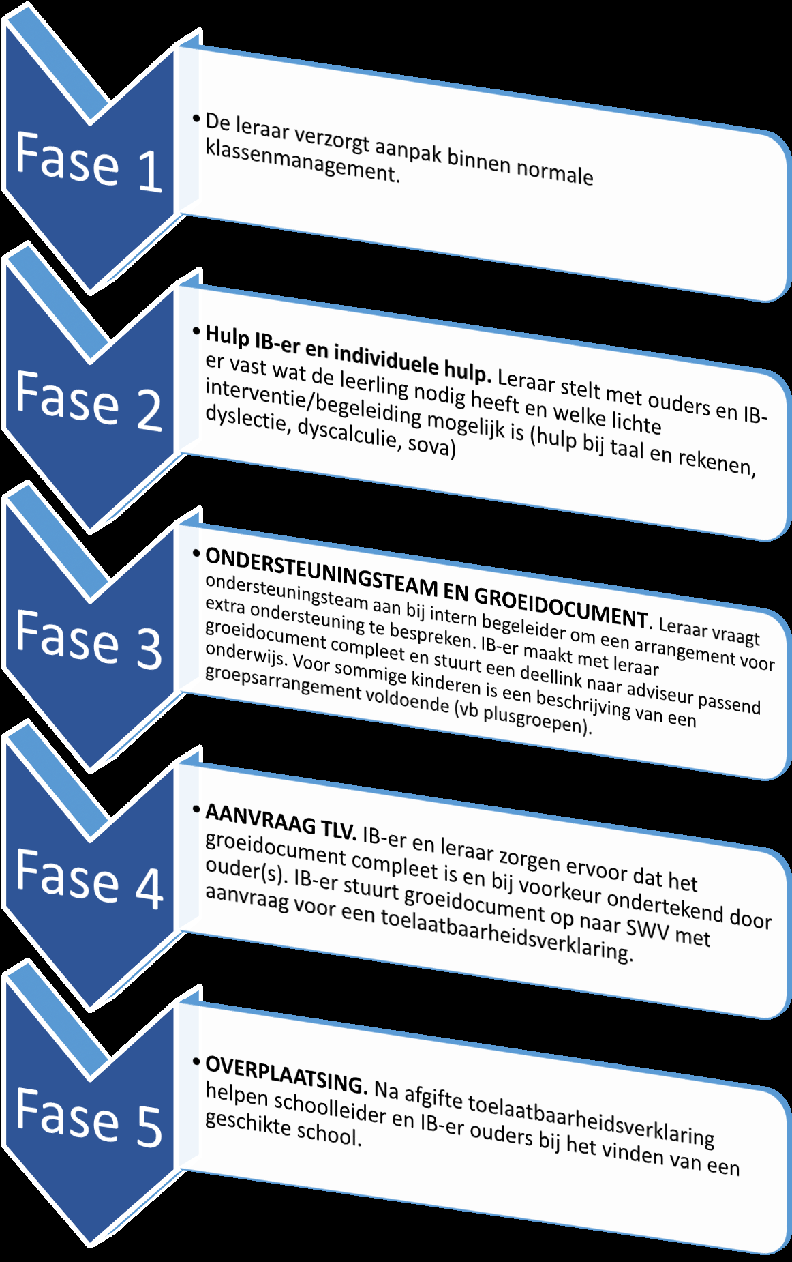 NaamABBS De ZuiderzeeAdres Brigantijnkade 51, 1086 VB  Amsterdam (IJburg)Brinnummer27PUtelefoonnr020-4165862E-mailadresdirectie@abbsdezuiderzee.nlDalton Montessori OGOJenaplanCultuurprofielVrije SchoolAnders nl.Ontwikkelingsgericht onderwijs (OGO)De Zuiderzee is een algemeen bijzondere basisschool op IJburg. De school staat voor kwalitatief goed en betekenisvol onderwijs, dat wordt vormgegeven vanuit de principes van ontwikkelingsgericht onderwijs (OGO). Binnen het OGO staan samenwerken, spelend en onderzoekend leren centraal. Het onderwijs draagt bij aan de brede ontwikkeling van kinderen.Zie verder onze schoolgids: https://www.abbsdezuiderzee.nl/school-ijburg-zeeburgereiland/de-zuiderzee-school-voor-ontwikkelingsgericht-onderwijs-ogoBeoordeling inspectie van onze eigen school De Zuiderzee 
(op basis van het inspectiekader vanaf augustus 2017)Beoordeling inspectie van onze eigen school De Zuiderzee 
(op basis van het inspectiekader vanaf augustus 2017)AlgemeenOp 12 september 2019 hebben wij op basisschool De Zuiderzee een verificatieonderzoek uitgevoerd. Hierbij zijn de standaarden Aanbod, Kwaliteitszorg en ambitie, en Kwaliteitscultuur als Goed beoordeelt. De standaarden Zicht op ontwikkeling en Didactisch handelen zijn Voldoende beoordeeld.‘De leraren van de Zuiderzee verzorgen uitdagend en betekenisvol onderwijs voor de leerlingen waardoor zij betrokken en actief leren. Het team werkt onder leiding van de directie doelgericht en planmatig aan verbetering van het onderwijs. Hierbij werken de leraren enthousiast samen en leren zij van en met elkaar,’ aldus de inspecteur.OntwikkelpuntenIn het leerlingvolgsysteem HOREB plannen de leraren hun onderwijsaanbod op basis van leerlingobservaties in voorgaande onderwijsactiviteiten. Zo ontstaat een regelmatige cyclus van voorbereiden, uitvoeren, observeren, evalueren voorbereiden en kan er goed afgestemd worden op de onderwijsbehoeften van de leerlingen. Hierbij zijn nog wel onderlinge verschillen in de manier waarop de leerkrachten HOREB gebruiken. Het team kan zich verder ontwikkelen in het voorbereiden van het dagelijks onderwijsaanbod en het volgen van de leerlingen via dit systeem.Het team analyseert samen met de intern begeleider de ontwikkeling van de leerlingen op groeps- en schoolniveau en waar nodig zetten zij interventies in. De leerkrachten zijn de afgelopen jaren gegroeid in hun vermogen om te analyseren en te interveniëren. Dit eigenaarschap kan nog verder ontwikkeld worden.Omschrijving past bij de huidige situatieIn ontwikkeling beginfaseIn ontwikkeling, volop mee bezigMoet nog opgestart worden (komt in jaarplan)De school monitort de leer- en sociaal/emotionele ontwikkeling van leerlingen gedurende de gehele schoolse periode.
XDe school is in staat om leerlingen met een extra ondersteuningsbehoefte op verschillende leergebieden en de leer- en sociaal/emotionele ontwikkeling vroegtijdig te signaleren.
XDe school heeft goed bruikbare protocollen op het gebied van ernstige leesproblemen /dyslexie. De protocollen worden toegepast.XDe school heeft goed bruikbare protocollen op het gebied van ernstige reken- en wiskundeproblemen/dyscalculie. De protocollen worden toegepast.XDe school heeft goed bruikbare protocollen voor medisch handelen en veiligheid. De protocollen worden toegepast.XDe school is in staat om handelingsgericht te denken, te handelen, te arrangeren of te verwijzen waarbij het cyclisch proces van haalbare doelen stellen, planmatig uitvoeren en gerichte evaluatie centraal staat. XDe leerkrachten zijn in staat om de belemmerende en stimulerende factoren die van invloed zijn op de ontwikkeling van een leerling, te kunnen herkennen, maar vooral ook gebruiken om resultaatgericht ondersteuning te kunnen inzetten.XDe school is in staat om door vroegtijdige lichte ondersteuning in te zetten, sociaal emotionele problemen zo klein mogelijk te houden of zodanig te begeleiden dat zij kunnen blijven profiteren van het onderwijsaanbod. XDe school heeft goede samenwerkingsrelatie met ouders daar waar het leerlingen met een bijzondere ondersteuningsbehoefte betreft.XDe school heeft een samenwerkingsrelatie met de voorschool, gericht op het realiseren van een doorgaande lijn en een warme overdracht van de leerlingen naar de basisschool.XBij uitstroom naar VO, tussentijdse uitstroom naar een andere basisschool of SBO/SO is er sprake van een zorgvuldige overdracht van de leerling (-gegevens) naar de andere school.XDe school werkt krachtig samen met ketenpartners, zoals jeugdhulpverlening, het S(B)O, e.a. om de leerlingen ondersteuning te bieden, waardoor zij zich kunnen blijven ontwikkelen.XSpecialismenAantal teamledenintern begeleider, master SEN1specialist begaafdheid1specialist taal /NT21specialist rekenen1specialist gedrag2master onderwijskunde1OmstandighedenVoorbeelden Stimulerende factoren Belemmerende factorenGebouw Aanpassingen lift / toilet, aparte ruimtes, bereikbaarheidPrettig en licht gebouw Rolstoeltoegankelijk (lift) Aandacht en tijd Beschikbare extra menskracht, structureel ingeroosterde kindgesprekken, combinatiegroepen, groepsgrootte etc.)Structuur basiskwaliteit op orde; Voldoende FTE om de kwaliteit te bieden;  RT-er voor 5 dagen per week; Extra ondersteuningsmiddelen in eigen beheer; Onderwijsassistente voor 5 dagen in de week ter ondersteuning voor alle groepen.Eén leerkracht moet de aandacht en tijd verdelen over maximaal 28 kinderen. In de bovenbouw is het onderwijs nog grotendeels groepsgericht (neo-klassikaal).  Voor de leerkrachten is het aantal oudergesprekken voor leerlingen met een specifieke (extra) ondersteuning groot.Schoolomgeving Buitenspeelmogelijkheden,  Verkeer rondom de schoolDrietal speelmogelijkheden: Een kleuterspeelplein, openbare voetbalkooi en park.Speelmogelijkheden door nieuwbouw erg beperkt.Toegankelijkheid tot schoolplein laat door bouwactiviteiten te wensen over.Leerling populatieSpecifieke kenmerken vanuit voedingsgebied, taalachterstand, SES, armoedePopulatie is divers en een goede afspiegeling van de wijk. De verschillen in leer- en ontwikkelmogelijkheden binnen de groepen is erg groot. Instroom internationaals neemt toe (NT2).TeamfactorenSpecifieke inhoudelijke teamontwikkeling, scholing, teamsamenstelling, wisselingen De sfeer in het team is goed. Het team wil met en van elkaar leren. Het team is divers qua kennis en ervaring. Alle groepen hebben een gediplomeerde leerkracht.Verhouding fulltimers- parttimers is onevenwichtig.Door het leerkrachten tekort is het team kwetsbaar en de werkdruk hoog.Leerkrachtfactoren Specialisaties, (te verwachten) uitval, wisselingen) Leerkrachten komen tegemoet aan ondersteuningsbehoeften van leerlingen binnen de mogelijkheden van de groep. Daarnaast hebben een aantal leerkrachten zich gespecialiseerd. Zo hebben we een rekenspecialist, taalspecialist, specialist begaafdheid en een OGO coach.Wijkgerichte samenwerkingMogelijkheden rondom kennisdeling, bereidheid / afspraken tot onderlinge overname van leerlingen wanneer nodigDe samenwerking met de OKA verloopt goed. De samenwerking tussen andere basisscholen op IJburg is wisselend.Mogelijkheden inzet extra ondersteuningOrganisatie van extra ondersteuning / arrangementen, bekostigingBinnen de basisondersteuning bieden wij begeleiding/coaching van de leerkrachten door de intern begeleider, preventieve (M)RT en leesondersteuning binnen de eigen groep. Omdat wij het ondersteuningsbudget zelf beheren kunnen wij met behulp van arrangementen snel tegemoet komen aan extra ondersteunings-behoeften.Het ondersteuningsbudget is niet toereikend..  AndersHet OGO onderwijs biedt mogelijkheden om tegemoet te komen aan verschillen zonder dat dit direct betekent dat er een individueel hulpplan of arrangement nodig is. Vergt (veel) tijd van de leerkrachten om passend aanbod vorm te geven binnen de groep.Welke structurele voorzieningen zijn binnen de school aanwezig t.b.v. leerlingen met specifieke onderwijsbehoeften?Bijvoorbeeld: begeleider passend onderwijs / OKA / OKT / Psychologen / HB coördinatoren / verrijkingsgroepen / aanbod voor leerlingen die uitstromen naar praktijkonderwijs /  experts master SEN / trainingen op sociaal emotioneel vlak / ondersteuning bij dyslexie, dyscalculie fysiotherapeut / logopedie / steunpunt autisme Een veilige leeromgeving en een goed pedagogisch klimaat. Betekenisvol OGO onderwijs dat ruimte biedt voor verschillen. Bovenschoolse verrijkingsgroep voor hoogbegaafde leerlingen vanaf groep 5.Verlengde instructie van de leerkracht waar nodig.Compacten/verrijken van het leeraanbod vooral bij rekenen. Preventieve RT op lezen en rekenen voor kinderen in groep 4 en 5.Extra ‘gym’ (motorische ondersteuning) in groep 3 en 4. Tijdige signalering van leesproblemen en doorverwijzing waar nodig. Begeleiding door RT-er en eigen leerkracht volgens het protocol. Tijdig signalering van rekenproblemen en doorverwijzen waar nodig. Begeleiding van RT-er en leerkracht .Inzet van een onderwijsassistent.Wekelijks inloopspreekuur Ouder Kind Adviseur (OKA).Oefentherapeut Rosa Jongsma iedere woensdag op school.RID begeleidt dyslectische leerlingen op school.Rekenspecialist.Taalspecialist.SchooljaarSchooljaarSchooljaarSchooljaarSchooljaarAantal leerlingen naar:2015/20162016/20172017/20182018/20192019/2020Speciaal basisonderwijs1121Speciaal onderwijs  vanwege:Visuele beperkingen (voorheen cluster 1)Taalontwikkelingsstoornissen en / of auditieve beperkingen (voorheen cluster 2)1Lichamelijke beperkingen, zeer moeilijk lerenden, langdurig zieken of een combinatie daarvan (voorheen cluster 3)1Psychiatrische problematiek en / of ernstige gedragsproblematiek (voorheen cluster 4)SchooljaarSchooljaarSchooljaarSchooljaarSchooljaar2015/20162016/20172017/20182018/20192019/2020Aantal leerlingen met arrangement vanwege:  Visuele beperkingen (voorheen cluster 1) Taalontwikkelingsstoornissen en/ of auditieve beperkingen (voorheen cluster 2)11Lichamelijke beperkingen, zeer moeilijk lerenden, langdurig zieken of een combinatie daarvan (voorheen cluster 3)5333Psychiatrische problematiek en / of ernstige gedragsproblematiek (voorheen cluster 4) lln met individueel arrangement 333groepsarrangementen263030andersoortige inzet arrangementWelke vaste samenwerkingspartners kent de school, wanneer het gaat om leerlingen met specifieke onderwijsbehoeften? Welke vaste samenwerkingspartners kent de school, wanneer het gaat om leerlingen met specifieke onderwijsbehoeften? Meerdere keuzes mogelijkBASISONDERSTEUNINGBASISONDERSTEUNINGBASISONDERSTEUNINGBASISONDERSTEUNINGHieronder valt de inzet van interne begeleiding, scholing, leerkrachtbegeleidingHieronder valt de inzet van interne begeleiding, scholing, leerkrachtbegeleidingHieronder valt de inzet van interne begeleiding, scholing, leerkrachtbegeleidingHieronder valt de inzet van interne begeleiding, scholing, leerkrachtbegeleidingsalariskosten lumpsumfteLoonlastenIB0,7p.m.(lumpsum)remedial teaching 0,1  8.050onderwijsassistent0,2  8.520onderwijsassistent0,2p.m. (werkdrukgeld)Subtotaal salariskostenSubtotaal salariskostenSubtotaal salariskosten16.570overige kostenOnderwerpOnderwerpBegrote kosteninhuur derdenteamscholing Parnassysteamscholing Parnassys750materialendiversen (o.a. licentie CITO digitaal)1500Subtotaal overige kostenSubtotaal overige kostenSubtotaal overige kosten  2.250Subtotaal kosten basisondersteuningSubtotaal kosten basisondersteuningSubtotaal kosten basisondersteuning18.820Begrote kosten basisondersteuningBegrote kosten basisondersteuningBegrote kosten basisondersteuning31.800SaldoSaldoSaldo 12.980EXTRA ONDERSTEUNING EXTRA ONDERSTEUNING EXTRA ONDERSTEUNING EXTRA ONDERSTEUNING EXTRA ONDERSTEUNING Hieronder valt uitsluitend de extra ondersteuning van kinderen (individueel en geclusterd) en de inzet van materialen daarvoor. Hieronder vallen ook vormen van co-teaching, waarbij kind èn leerkracht begeleid worden in de klas. Hieronder valt uitsluitend de extra ondersteuning van kinderen (individueel en geclusterd) en de inzet van materialen daarvoor. Hieronder vallen ook vormen van co-teaching, waarbij kind èn leerkracht begeleid worden in de klas. Hieronder valt uitsluitend de extra ondersteuning van kinderen (individueel en geclusterd) en de inzet van materialen daarvoor. Hieronder vallen ook vormen van co-teaching, waarbij kind èn leerkracht begeleid worden in de klas. Hieronder valt uitsluitend de extra ondersteuning van kinderen (individueel en geclusterd) en de inzet van materialen daarvoor. Hieronder vallen ook vormen van co-teaching, waarbij kind èn leerkracht begeleid worden in de klas. Hieronder valt uitsluitend de extra ondersteuning van kinderen (individueel en geclusterd) en de inzet van materialen daarvoor. Hieronder vallen ook vormen van co-teaching, waarbij kind èn leerkracht begeleid worden in de klas. salariskosten lumpsumarrangementarrangementfteLoonlasteninhuur derden (factuur)Meidenvenijn, zorgstudentMeidenvenijn, zorgstudent  3000pers. kostenIBIB0,215.599pers. kostenarrangement HB (deels VLOA)  rest = passend onderwijsarrangement HB (deels VLOA)  rest = passend onderwijs0,215.864pers. kostenarrangement begeleiding dyslexie, dyscalculie, lln. met OPParrangement begeleiding dyslexie, dyscalculie, lln. met OPP0,216.100Subtotaal salariskostenSubtotaal salariskostenSubtotaal salariskostenSubtotaal salariskosten50.563overige kostenOmschrijvingOmschrijvingOmschrijvingBegrote kostenTesten / onderzoeken  6.500Materiaalabonnement vakliteratuur, Instondo, wiebelkusssen, tangles, enzabonnement vakliteratuur, Instondo, wiebelkusssen, tangles, enzabonnement vakliteratuur, Instondo, wiebelkusssen, tangles, enz     500Subtotaal overige kostenSubtotaal overige kostenSubtotaal overige kostenSubtotaal overige kosten  7.000Subtotaal kosten extra ondersteuningSubtotaal kosten extra ondersteuningSubtotaal kosten extra ondersteuningSubtotaal kosten extra ondersteuning57.563Begrote kosten extra ondersteuningBegrote kosten extra ondersteuningBegrote kosten extra ondersteuningBegrote kosten extra ondersteuning44.360SaldoSaldoSaldoSaldo-13.203Totale Uitgaven (basis + extra)Totale Uitgaven (basis + extra)Totale Uitgaven (basis + extra)Totale Uitgaven (basis + extra)€ 76.383Totale inkomsten Totale inkomsten Totale inkomsten Totale inkomsten € 76.160SaldoSaldoSaldoSaldo    -223